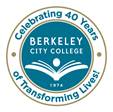 AFTERNOON TEA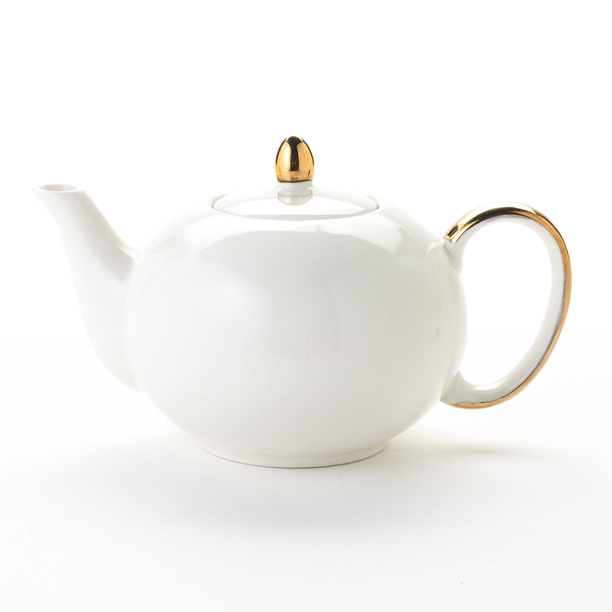 with Dr. Debbie Budd, PresidentWednesday, October 29, 20143:00 p.m. – 4:00 p.m.Conference Rooms 451 A & B  A G E N D A   Checking InAudacious GoalsAccreditation HighlightsFall 2014